Are you the club in this Constitutional Area with the Top Service Project?Every Club in our Constitutional Area 7 covering, Multiple Districts 201 (Australia & Papua New Guinea), 202 (New Zealand, Islands of the South Pacific), 307 (Indonesia), and Region 203 (New Caledonia, Vanuatu, Tahiti ) has an opportunity to be recognised by entering their top service project in this program.  “Service” is our key focus so why don’t we tell everyone about what we are doing!Your Global Service Team is going to help you showcase your projects not only for Lions to see, but the wider community through our network of media channels, local advertising, Facebook, and our various publications across our Constitutional Area 7. So how will the program run?The program will run from individual Lions Clubs, through District, Multiple District and finally at Constitutional Area level, with the winner being announced at our next ANZI PACIFIC Forum in 2023.It must be an innovative and inspiring Club project that has either been completed in this current Lions year or be an on-going project.  Note: - this must be a project by an individual Lions Club, not of combined clubs or a Zone project an must have been entered into MyLion for reference.
Club Project entries will be judged by a committee established in each District by the District Governor and will include the GST District Coordinator.All finalist projects will receive District recognition and will be advertised in District communications and Newsletters. One project is chosen from within the District as the “Top District Service Project”.  This project is submitted to the respective Multiple District/Region level Committee for judging.  The District finalist must be received by their MD GST Coordinator by the required date.To judge the Multiple/Region District finalist, the Council/Region Chairperson will select a committee, which will include the Council/Region Chairperson, Multiple District GST Coordinator, and two other Lions.The Multiple District or Region committee judging the Top Service Project will select one project from all projects submitted to become the Multiple District/Region “Top Service Project”. All finalist Multiple District/Region projects will receive Multiple District recognition with publication on Multiple District Website, Lion Magazine & through Global Action Team communications.Each Multiple District/Region winner (one winner per Multiple District/Region) will proceed to the Constitutional Area 7 judging prior to the ANZI Pacific Forum to enable preparation of finalist’s certificates and winner’s trophy.  These need to be sent to the GAT Constitutional Area Leader by 20 June 2023.Constitutional Area Judging will be undertaken by a committee including GAT Leader, and the four GAT Area Leaders & 1 Past International Director.Promotion of the project at the ANZI Pacific Forum will be the responsibility of each submitting Multiple District/Region GST Coordinator, with each area responsible for displaying their winning entry as a Power Point Display or video at the Global Action Team (GAT) Booth at the ANZI Pacific Forum in 2023.The finalists, together with their Multiple District GST Coordinator and Council/Region Chairperson will be recognized on stage at the next ANZI Forum in Christchurch New Zealand in 2023, with all finalists presented with a Certificate. The overall CA7 winner will also be presented with the winning plaque/trophy by the International President.Project Winning details will then be forwarded by the CA7 GAT Leader to the Service and Marketing Divisions of LCI for inclusion in the International Lions Magazine, website recognition etc.Criteria for a Project:To enter your project, it must align within one of the Lions cause areas of: -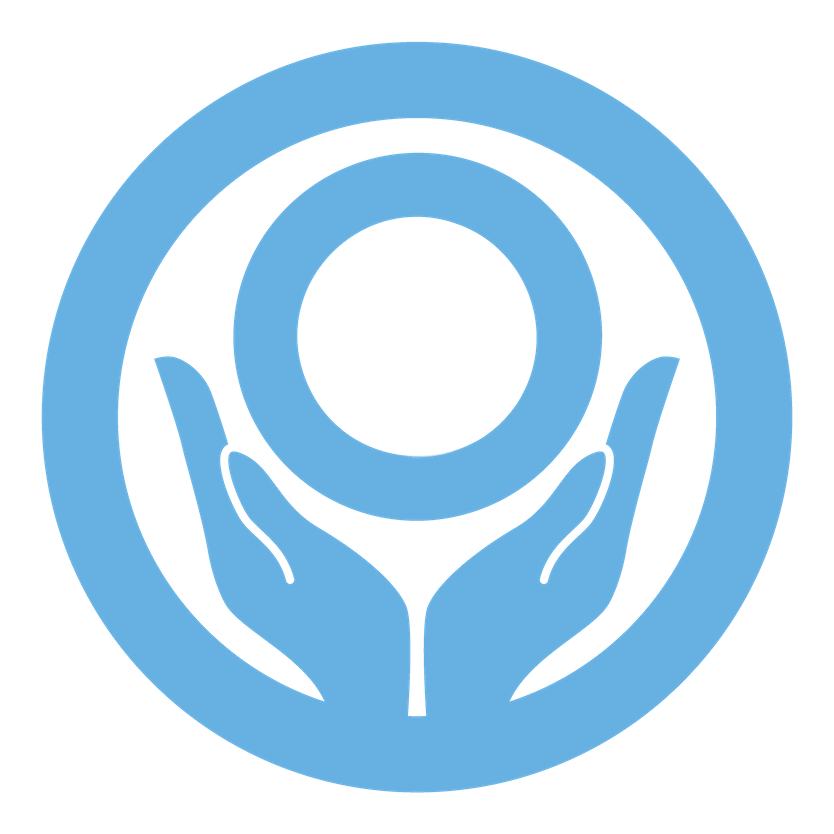 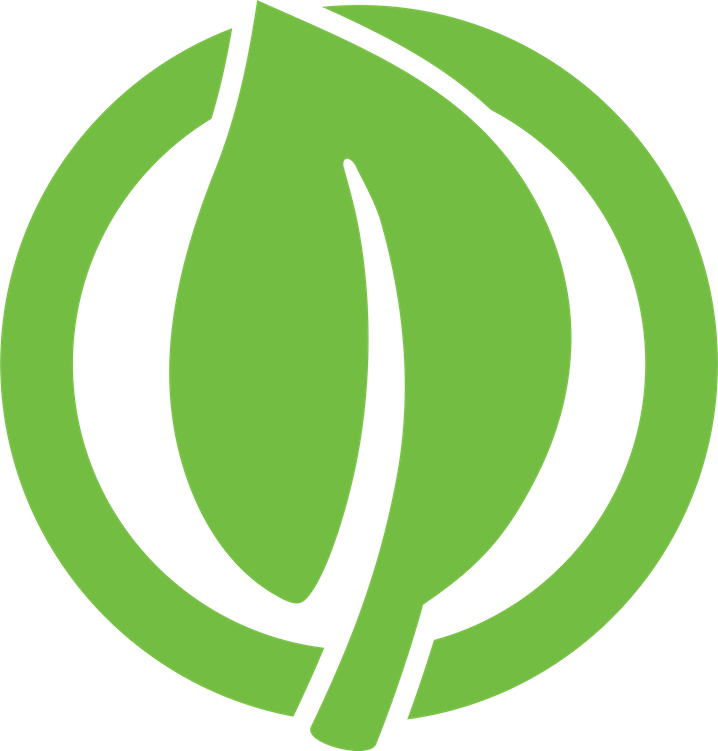 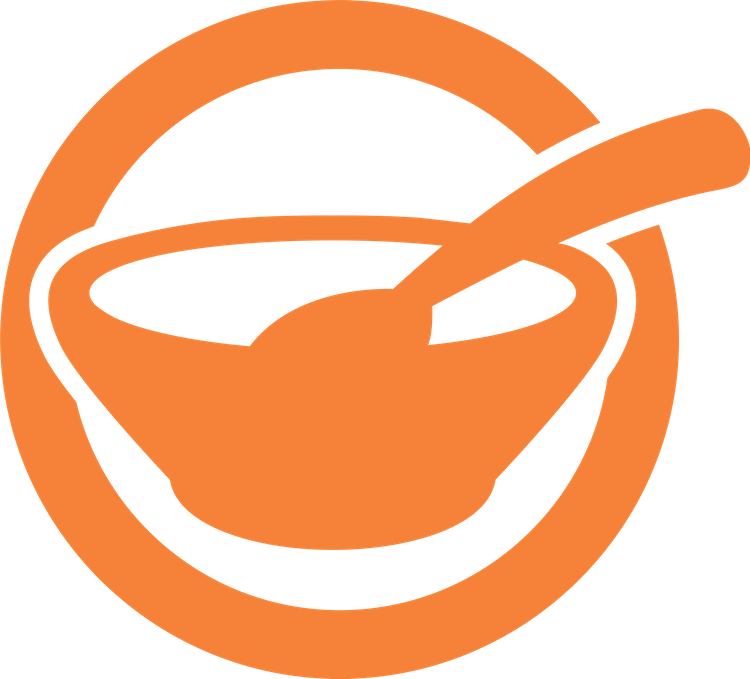 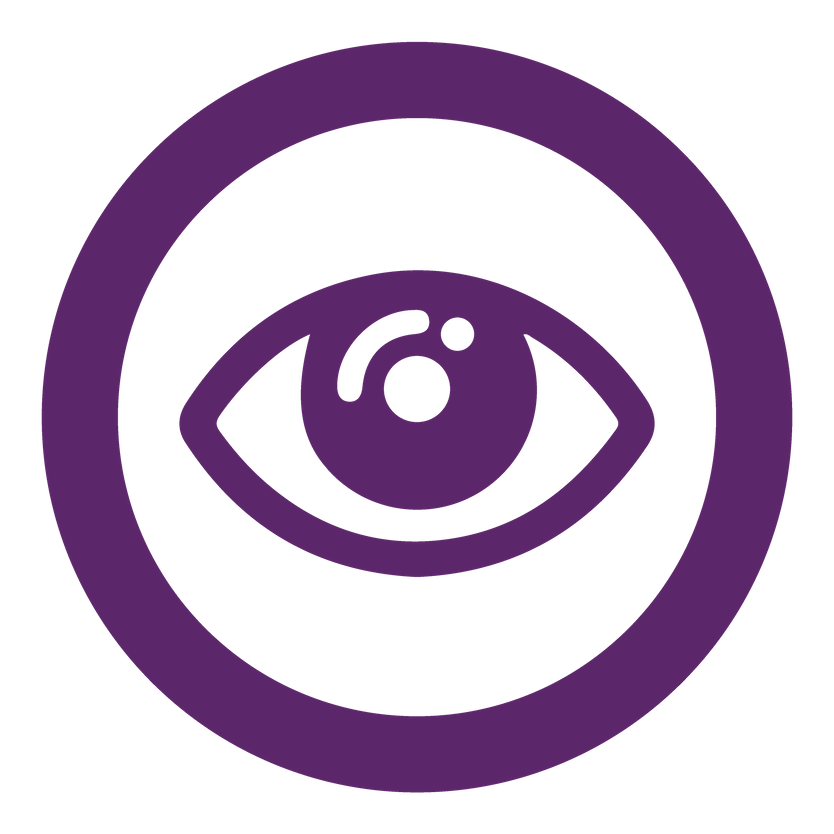 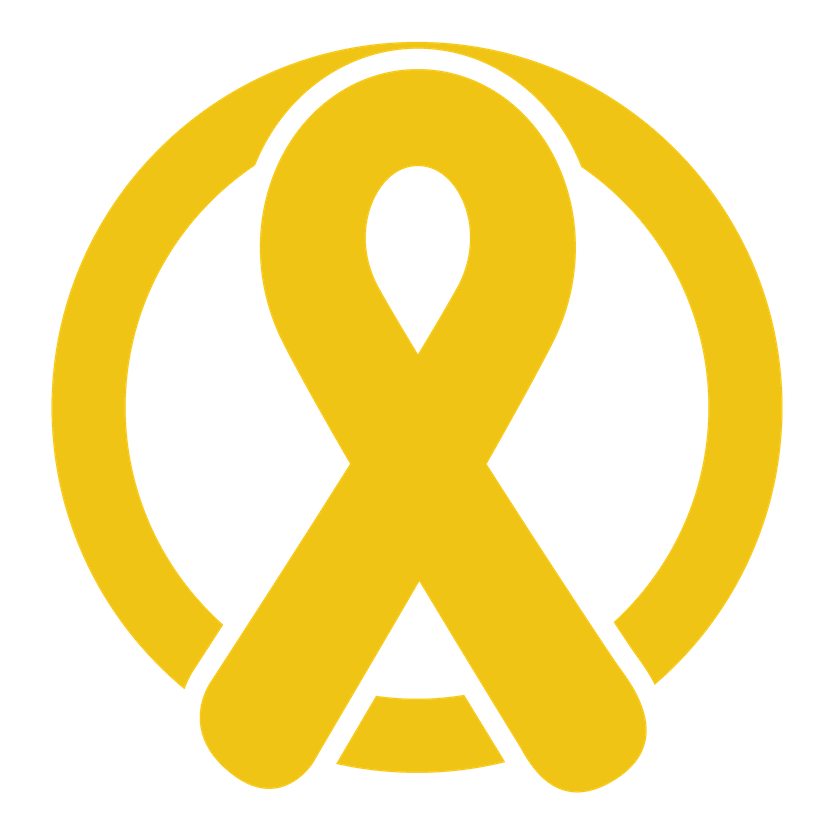 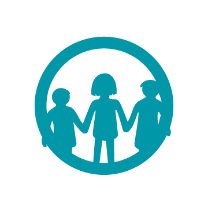 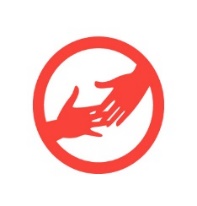 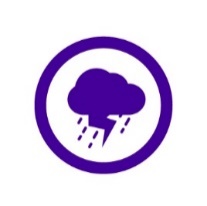 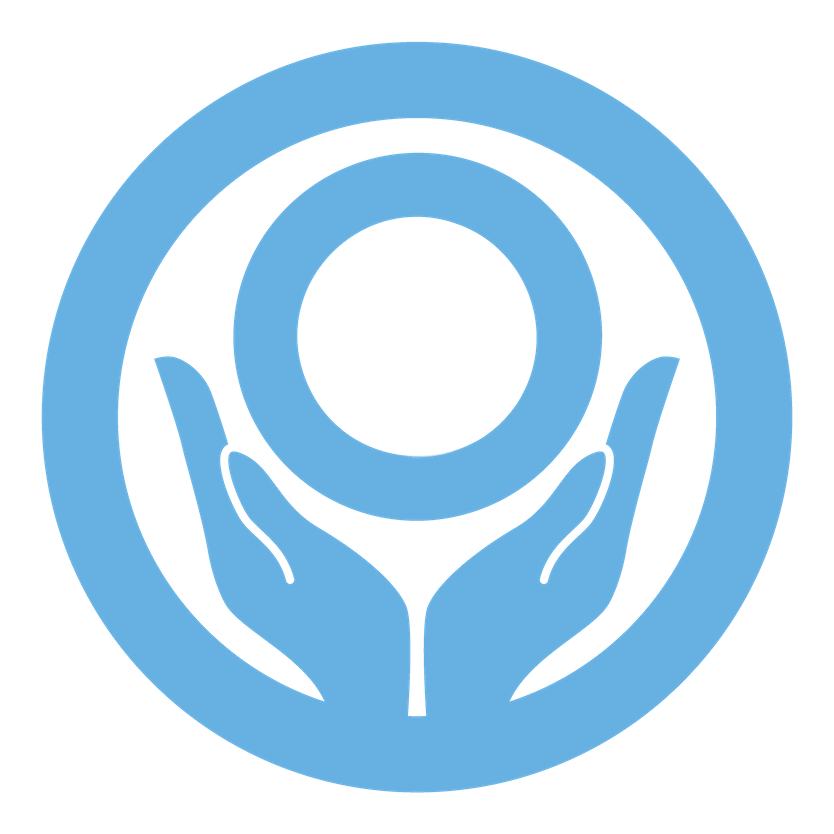 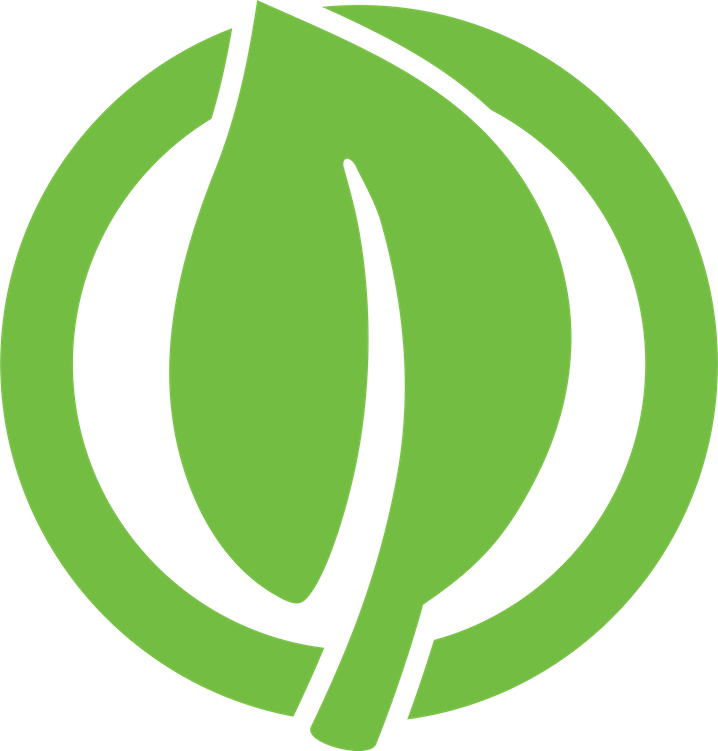 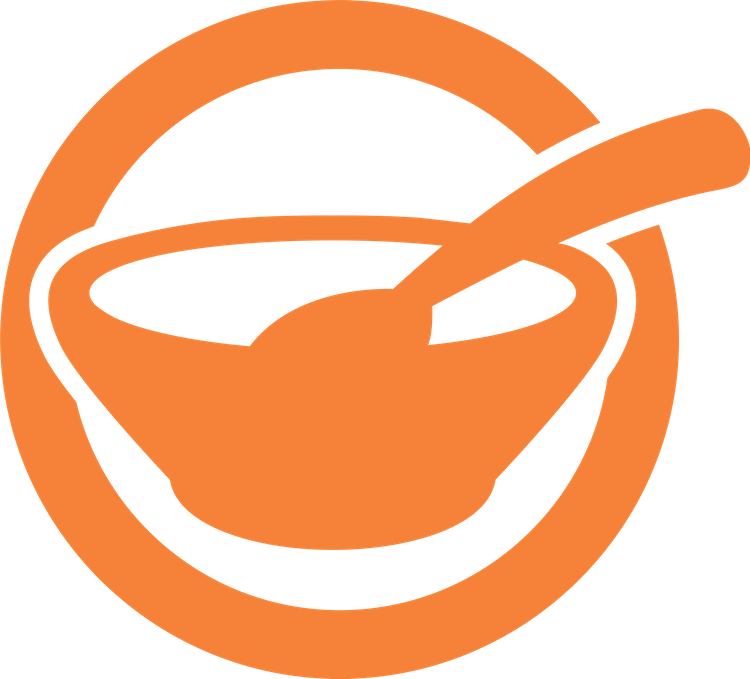 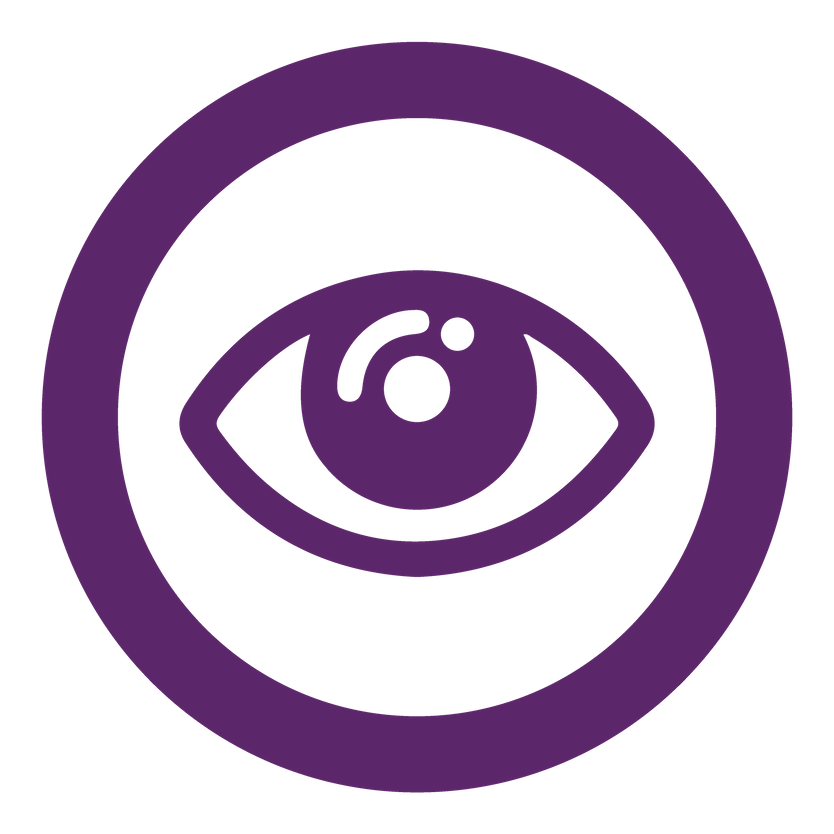 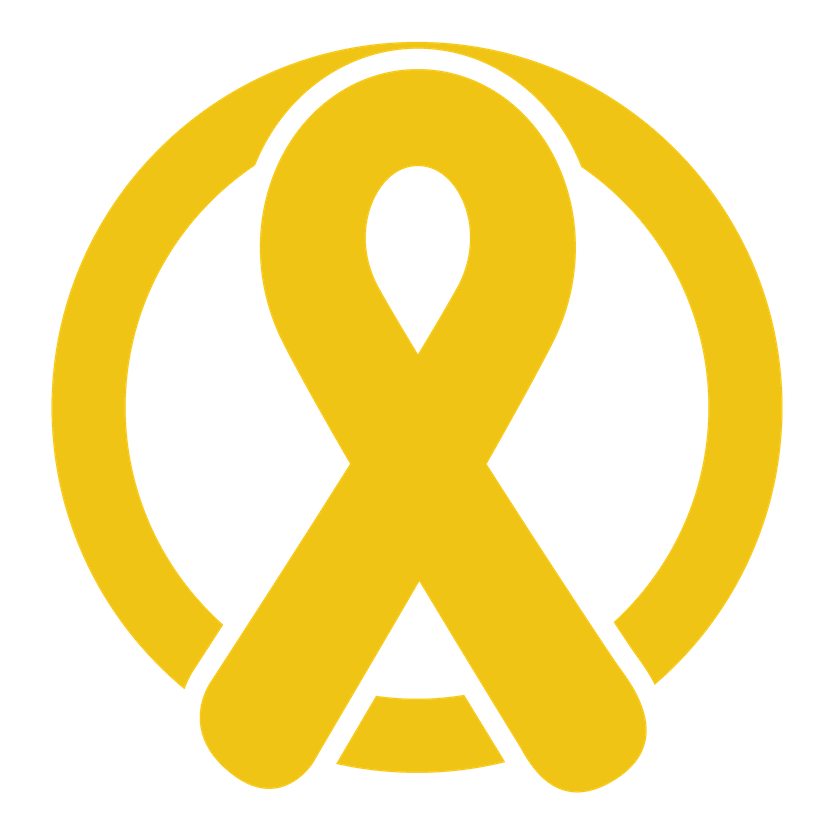 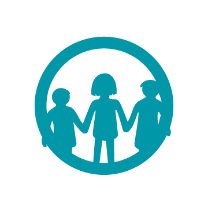 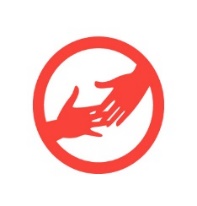 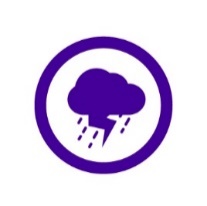 How to enter:All clubs wishing to enter, please complete the application form below. It will allow you to provide basic information about your project, but we encourage all entrants to provide a short Power Point or video which may include photographs, media releases, any published articles or interviews would be welcomed. The more information you provide about your project and the impact it has the better for the judges to review.When do I have to have my entry submitted by: All club entries must be received by your District Global Service Team (GST) Coordinator by 15th March 2023 to allow time for judging at the District level. The winning District entries must be forwarded to your Multiple District GST Coordinator 2-3 weeks prior to the respective Multiple District/Region Conventions.Project Alignment: please indicate which of the following Lions International  cause areas your project aligns with –Provide details of the Club involvement, the impact your project has had on the Club and the community you serve:Has the project been completed, or is it still on-going? (Please provide any detail)How many people have been directly served as a result of the project? (Must be quantifiable)What date was your project entered into MyLion?                ……./………./………..Include any other supporting information you wish to submit:Please include a Power Point Presentation, video or other visual presentation which includes any publicity, articles written, photographs or advertising supporting your project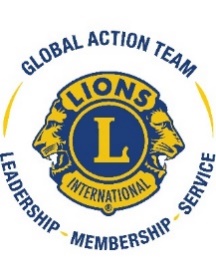 APPLICATION RECEIVED BY DISTRICT                      ______/______/2023DISTRICT JUDGING COMPLETED                                ______/______/2023APPLICATION RECEIVED BY MD                             ______/______/2023MD JUDGING COMPLETED	                              ______/______/2023Multiple District: District:Club Name:Club Number: #Project Name:Project Manager:Project Manager Email:Project Manager Phone: